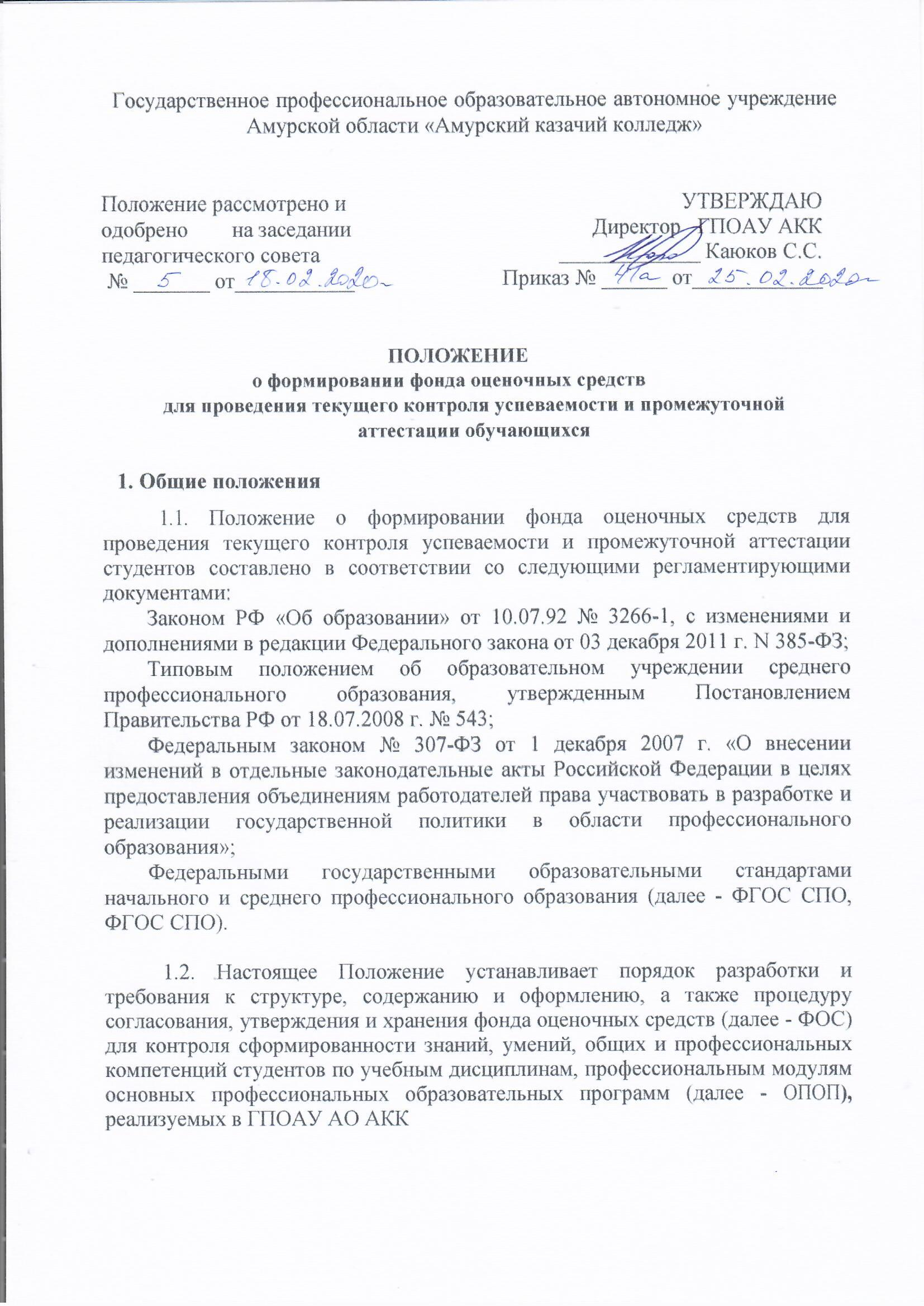 Положение о методическом совете1.Общие положенияНастоящее положение о методическом совете государственного профессионального образовательного автономного учреждения Амурской области «Амурский казачий колледж» (далее  - положение) разработано в соответствии с Федеральным законом Российской Федерации от 29 декабря 2012 г. № 273-ФЗ «Об образовании в Российской Федерации»;В своей деятельности методический совет руководствуется:законом «Об образовании в Российской Федерации».распорядительными, инструктивными и нормативными документами Министерства образования и науки Российской Федерации, Министерства культуры Российской Федерации, Министерства культуры Амурской области;Федеральными государственными стандартами среднего профессионального образования (далее - ФГОС СПО) по специальностям;уставом колледжа;организационными, распорядительными и нормативными документами ГПОАУ  «Амурский казачий колледж»;настоящим положением;Методический совет ГПОАУ  «Амурский казачий колледж» является коллегиальным общественным совещательным органом по вопросам методической работы колледжа.Методический совет создается в целях координации учебно-методической деятельности всех структурных подразделений колледжа. В своей работе совет ориентируется на реализацию ФГОС СПО, совершенствование и внедрение новых педагогических (в том числе, информационных технологий), обобщение и распространение передового педагогического опыта.Положение о методическом совете утверждается директором колледжа.Положение вводится в действие со дня утверждения. Срок действия Положения не ограничен. Изменения в данное Положение вносятся в соответствии с локальными актами колледжа.Состав методического советаВ состав методического совета входят директор, заместители директора, председатели методических комиссий, методисты, старший мастер.Методический совет при необходимости создает временные творческие инициативные группы по различным направлениям методической работы, кооперируя руководителей данных групп в состав методического совета.Председателем методического совета приказом директора колледжа, как правило, назначается любой член методического совета.Секретарем методического совета является методист, который ведет оформление протоколов и контролирует выполнение решений методических советов.Состав Методического совета утверждается приказом директора колледжа на учебный год.Задачи и основные направления деятельности методического совета.Методический совет создается для решения следующих задач:обеспечение методического сопровождения образовательного процесса в соответствии с нормативными требованиями;создание единого информационного банка методического обеспечения образовательного процесса;создание условий для реализации требований ФГОС СПО;координация деятельности коллектива по методической работе;определение основных направлений методической работы, формирование единой методической темы, целей и задач методической работы;анализ существующих образовательных программ и принятие решения  введения необходимых изменений в соответствии с запросами работодателей на основе взаимовыгодного сотрудничества по результатам соответствующих опросов;организация инноваций, творческой, исследовательской деятельности в колледже, направленной на освоение новых педагогических технологий, разработку программ, учебно-методических комплексов и т.д.;мотивация и стимулирование педагогических работников колледжа на профессиональное развитие и повышение квалификации;организация взаимодействия с другими образовательными организациями с целью трансляции, обмена педагогических достижений в области образования;внедрение в учебный процесс современных учебно-методических материалов и контрольно - оценочных средств (КОС) по учебным дисциплинам, профессиональным модулям;разработка методических материалов по формированию общих и профессиональных компетенций и методике оценки сформированности компетенций;корректировка, обновление учебных планов и программ в соответствии с запросами работодателей;определение структуры учебных планов по специальностям, распределение количества часов по дисциплинам, профессиональным модулям;анализ результатов образовательной деятельности по учебным дисциплинам, профессиональным модулям , образовательным программам;повышение квалификации, аттестация преподавателей;обсуждение и утверждение методических разработок и пособий;обсуждение методики проведения отдельных видов учебных занятий и содержание дидактических материалов к ним;организация и проведение педагогических экспериментов по поиску и внедрению новых педагогических технологий обучения;рассмотрение и представление на утверждение содержания билетов, практических заданий для экзаменов квалификационных, тематики заданий для итоговой государственной аттестации;внесение предложений по обеспечению инновационных процессов необходимыми финансовыми, материально-техническими и другими ресурсами;Организация работы методического советаМетодический совет осуществляет работу на основе годового плана. План составляется председателем методического совета совместно с методистами, согласовывается с директором колледжа и утверждается на заседании методического совета колледжа.Заседание методического совета проводится один раз в два месяца. При необходимости может быть созвано внеплановое заседание;Заседание методического совета считается правомочным, если присутствует не менее 2/3 от общего числа его состава;Решения методического совета принимаются открытым голосованием присутствующих членов. Решение считается принятым, если за него проголосовало не менее половины из числа присутствующих членов методического совета.В своей деятельности методический совет подотчетен педагогическому совету колледжа. Методическим советом могут быть вынесены на заседания педагогического совета важнейшие вопросы обучения и воспитания студентов, требующие участия в их решении всего педагогического коллектива колледжа.Решения методического совета носят рекомендательный характер. Решения методического совета, рассмотренные и принятые на педагогическом совете, являются обязательными для исполнения всеми педагогическими работниками.Контроль за деятельностью методического совета осуществляется директором колледжа.Документация методического советаЗаседания методического совета протоколируются, заносятся в книгу протоколов, оформленную должным образом. Книгу протоколов ведет секретарь методического совета.В каждом протоколе должны быть указаны: порядковый номер протокола, дата заседания, общее число членов совета, из них количество присутствующих на заседании, фамилии и должности приглашенных, повестка дня заседания, краткое содержание докладов, выступлений, предложений, замечаний участников заседания, принятые по каждому вопросу повестки дня, решения и итоги голосования по ним с указанием сроков исполнения и лиц, отвечающих за исполнение. К протоколу могут быть приложены дополнительные материалы по рассматриваемым вопросам.Каждый протокол должен быть подписан председателем и секретарем методического совета. Протоколы методического совета являются документами колледжа, в соответствии с номенклатурой дел хранятся три года.